Beach TimeLI: To understand what you would put in your bucket when we go to the beach. 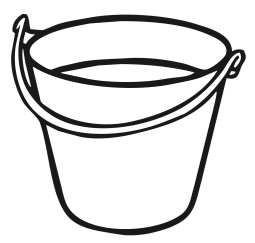 